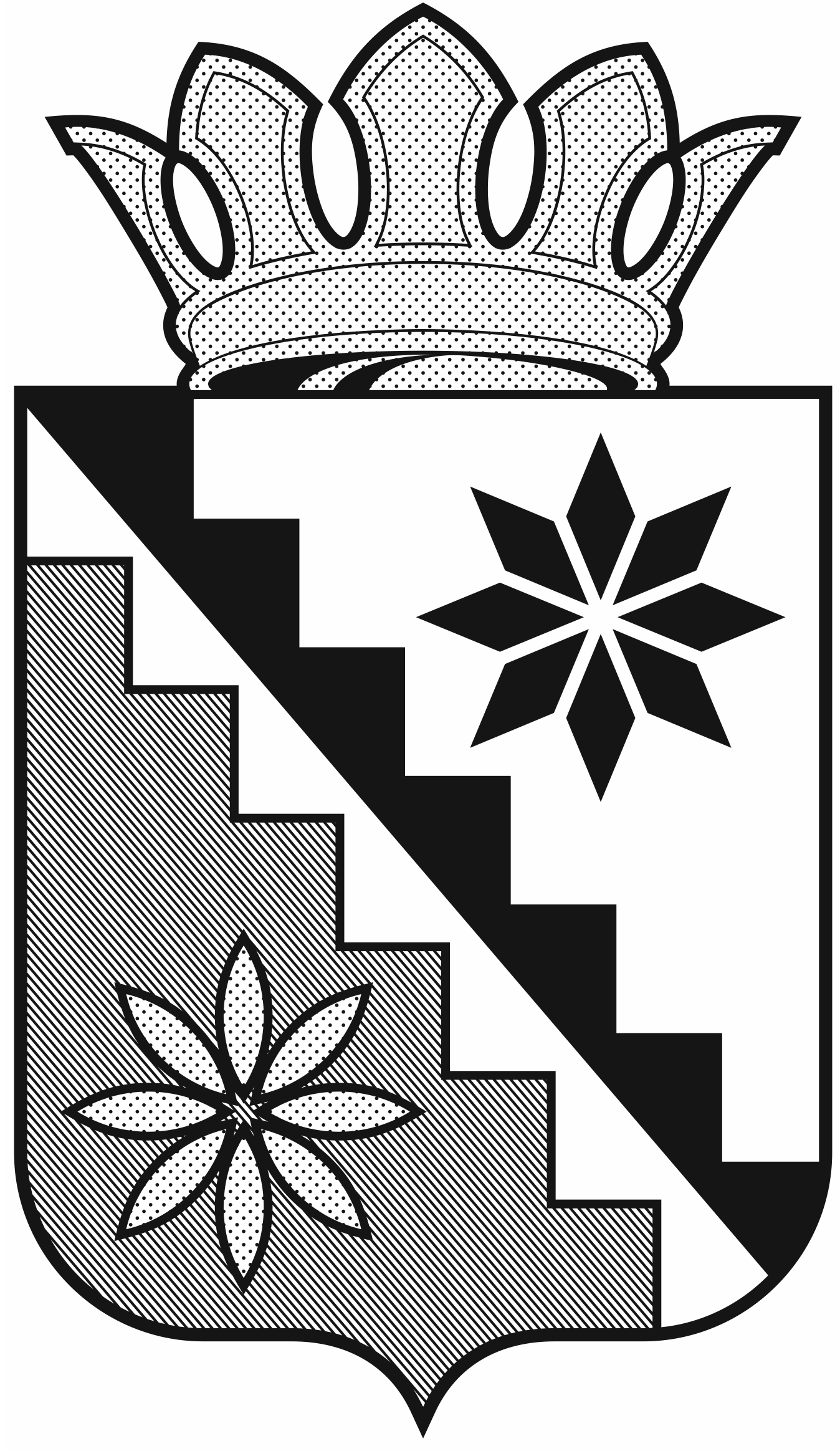 Российская ФедерацияКемеровская область  –  КузбассБеловский муниципальный округадминистрация Беловского муниципального округаПОСТАНОВЛЕНИЕот 25 января 2022 г.                                                                                                              №80г. БеловоОб утверждении Положения о порядкеуведомления муниципальными служащимиБеловского муниципального округа нанимателя(работодателя) о намерении выполнятьиную оплачиваемую работуВ соответствии с Федеральным законом от 02.03.2007 №25-ФЗ «О муниципальной службе в Российской Федерации»:1. Утвердить Положение о порядке уведомления муниципальными служащими Беловского муниципального округа нанимателя (работодателя) о намерении выполнять иную оплачиваемую работу согласно приложению к настоящему постановлению.2. Отделу по профилактике коррупционных и иных правонарушений администрации Беловского муниципального округа (Н.В. Маздукова) ознакомить с настоящим постановлением муниципальных служащих, в отношении которых администрация Беловского муниципального округа является нанимателем (работодателем).3. Признать утратившим силу постановление администрации Беловского муниципального района от 02 февраля 2021г. №31 «Об утверждении Положения о порядке уведомления муниципальными служащими Беловского муниципального района нанимателя (работодателя) о намерении выполнять иную оплачиваемую работу».4. Настоящее постановление опубликовать в газете «Сельские зори» и разместить на официальном сайте администрации Беловского муниципального округа в информационно-телекоммуникационной сети  «Интернет».5.  Контроль за исполнением настоящего постановления возложить на  первого заместителя главы округа  Р.В. Забугу.6. Постановление вступает в силу после официального опубликования.Глава Беловского муниципального  округа                                                                В.А. АстафьевПриложение к постановлению администрацииБеловского муниципального округаот 25 января 2022г.  №80Положениео порядке уведомления муниципальными служащимиБеловского муниципального округа нанимателя(работодателя) о намерении выполнять инуюоплачиваемую работу1. Настоящим Положением определяется порядок уведомления муниципальными служащими Беловского муниципального округа (далее –муниципальный служащий) нанимателя (работодателя) о намерении выполнять иную оплачиваемую работу.2. Муниципальный служащий вправе с предварительным письменным уведомлением нанимателя (работодателя) выполнять иную оплачиваемую работу, если это не повлечет за собой конфликт интересов и если иное не предусмотрено Федеральным законом от 02.03.2007 №25-ФЗ «О муниципальной службе в Российской Федерации».Сообщение оформляется в письменной форме в виде уведомления нанимателя (работодателя) о намерении выполнять иную оплачиваемую работу.3. Муниципальные служащие администрации Беловского муниципального округа, назначаемые на должность и освобождаемые от занимаемой должности главой Беловского муниципального округа, направляют главе Беловского муниципального округа уведомление, составленное по форме не менее чем за 7 календарных дней до начала выполнения данной работы согласно приложению 1 к настоящему Положению.4. Регистрация уведомления осуществляется должностным лицом, ответственным за работу по профилактике коррупционных и иных правонарушений в день его поступления в журнале регистрации уведомлений о намерении выполнять иную оплачиваемую работу (о выполнении иной оплачиваемой работы) согласно приложению 2 к настоящему Положению.5. В случае изменения характера, места или условий выполнения муниципальным служащим иной оплачиваемой работы муниципальный служащий обязан уведомить представителя нанимателя (работодателя) о каждом таком изменении в сроки и порядке, установленные настоящим Положением.В случае заключения нового договора о выполнении иной оплачиваемой работы (в том числе в связи с истечением срока предыдущего договора) муниципальный служащий уведомляет представителя нанимателя (работодателя) повторно.6. Вновь назначенные муниципальные служащие, осуществляющие иную оплачиваемую работу на день назначения на должность муниципальной службы, уведомляют представителя нанимателя (работодателя) о выполнении иной оплачиваемой работы в день назначения на должность муниципальной службы.7. Предварительное уведомление представителя нанимателя (работодателя) о намерении выполнять иную оплачиваемую работу является должностной обязанностью муниципального служащего. Отказ в регистрации уведомления не допускается.8. После рассмотрения уведомление приобщается к личному делу муниципального служащего.Приложение 1к Положению о порядкеуведомления муниципальными служащимиБеловского муниципального округа  нанимателя(работодателя) о намерении выполнять инуюоплачиваемую работу                                    Главе Беловского муниципального округа______________________________________                                               (инициалы, фамилия)                                    от ____________________________________                                             (наименование должности)                                    _______________________________________                                           (фамилия, имя, отчество)УВЕДОМЛЕНИЕо намерении выполнять иную оплачиваемую работуРуководствуясь ч. 2 ст. 11 Федерального закона от 2 марта 2007 г. № 25-ФЗ «О муниципальной службе в Российской Федерации», уведомляю Вас о том, что я намерен(-а) выполнять иную оплачиваемую работу:____________________________________________________________________________________________________________________________________(указать сведения о деятельности, которую собирается____________________________________________________________________________________________________________________________________                   осуществлять муниципальный служащий,____________________________________________________________________________________________________________________________________место работы, должность, должностные обязанности,__________________________________________________________________________________________________________________________________.предполагаемые даты выполнения соответствующей работы, иное)Выполнение указанной работы не повлечет за собой конфликта интересов.При выполнении указанной работы обязуюсь соблюдать требования, предусмотренные ст. 14, 14.1 Федерального закона от 2 марта 2007 г. № 25-ФЗ «О муниципальной службе в Российской Федерации».                                   _______________________________________                                      (подпись)_______________________________________                  (дата)Дата регистрации уведомления "____" ____________________ 20___ г._______________________________________ /_________________________/(подпись лица, зарегистрировавшего уведомление)    (расшифровка подписи)Приложение 2к Положению о порядкеуведомления муниципальными служащимиБеловского муниципального округа  нанимателя(работодателя) о намерении выполнять инуюоплачиваемую работуЖУРНАЛрегистрации уведомлений о намерении выполнять инуюоплачиваемую работу№п/пДата регистрации уведомленияФИО, должность муниципального служащего, представившего уведомлениеКраткое содержание уведомления (вид деятельности)Наименование организации, где осуществляется иная оплачиваемая работа, адрес данной организацииСрок выполнения иной оплачиваемой работыДолжность, ФИО, подпись муниципального служащего, зарегистрировавшего уведомление